Cañón del Sumidero, Comunidades Indígenas, Cascadas de Agua Azul y Misol Ha, Comunidades Indígenas, Zonas Arqueológicas de Palenque, Uxmal y Chichén Itzá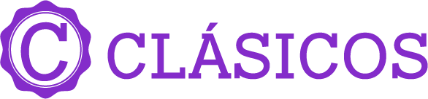 Duración: 7 díasSalidas compartidas: viernes (desde 2 personas) (hasta 31 marzo 2021)DIA 01. 	TUXTLA GUTIÉRREZ – CAÑON DEL SUMIDERO – SAN CRISTÓBAL DE LAS CASASRecepción en el aeropuerto de Tuxtla Gutiérrez traslado aproximadamente 30 min. (26 km) al embarcadero del rio Grijalva para navegar y observar la maravilla geológica que le da nombre al Cañón del Sumidero, además observaremos diversidad de flora y fauna. Posteriormente se dirigirán a la Ciudad Colonial Chiapa de Corzo, tiempo para visita y realizar compras de artesanías. Al terminar, nos trasladaremos a una distancia de 1 hr. (53 km) para llegar a la Ciudad Colonial de San Cristóbal de las Casas (2’300 MSNM), fundada en 1528 por el capitán Diego de Mazariegos, y declarada Patrimonio Cultural de la Humanidad.  A la llegada, registro en el hotel elegido y resto del día libre. Alojamiento.Opcionalmente podrá deleitarse el paladar con una cena típica estos lugares, a un restaurante denominado Las Pichanchas, el cual  se caracteriza por servir comida típica, aunado  a un espectáculo de bailes folclóricos, todo amenizado  con música de marimba que  es el instrumento emblemático  y famoso de la localidad, el lugar  muy  agradable con todo  el  colorido  chiapaneco, además de la amabilidad  de su personal hará esta noche inolvidable, después de haber vivido  esta gran experiencia retornaremos a  nuestro hotel para descansar y recargar energías para el siguiente día.  Actividad incluida en Travel Shop Pack.DIA 02.		SAN CRISTÓBAL DE LAS CASAS – COMUNIDADES INDÍGENAS – VISITA DE CIUDADDesayuno. Partiremos a las 09:00 hrs. hacia las Comunidades Indígenas del grupo étnico Tzotzil; visitando primeramente unos 30 min (11 km) de distancia, Chamula, para aprender, y así entender la fusión de tradiciones contemporáneas y características ancestrales mayas que identifica a este lugar. Posteriormente, en 15 min (8 km) llegaremos a Zinacantán, en donde visitaremos la iglesia y la casa de una cooperativa familiar, donde seremos recibidos con una bebida regional y observaremos como las mujeres trabajan el Telar de cintura de épocas Precolombinas.  Después de ver las muestras de lo que ellas producen, nos ofrecerán pasar a su cocina, donde si tenemos suerte, nos invitarán a probar tortillas hechas a mano.  Al terminar, nos trasladaremos en 25 min (11 km) a San Cristóbal de las Casas y se hará una visita por ésta bella ciudad.  Resto del día libre.  Alojamiento.En San Juan Chamula  nos  espera con todo este misticismo algo mágico en  el que veremos algunas cosas que nos parecerán extrañas pero para este entorno es algo normal, opcionalmente podrá ver a un chamán que sentirá su pulso para así determinar la enfermedad o problema  que nos aqueja y así orar a los santos en su lengua originaria para así pedir la sanación y usando curaciones ancestrales conseguir la sanación, o  simplemente ver como pide por medio  de la oración que nos vaya bien en alguna actividad que deseemos emprender. Actividad incluida en Travel Shop PackDIA 03.		SAN CRISTÓBAL DE LAS CASAS – AGUA AZUL – MISOL HA – PALENQUEA las 04:00 hrs saldremos hacia Palenque (213 km). Desayuno en ruta. Aproximadamente a las 11:00 hrs. estaremos haciendo una escala en Agua Azul, un conjunto de cascadas creadas por las corrientes de los ríos Otulún, Shumuljá y Tulijá, formando cañones no muy profundos con acantilados verticales, en donde podrán nadar y disfrutar de las diferentes áreas. Después, proseguiremos a las cascadas de Misol Ha, que, con sus 30 metros de altura, y rodeada de por selva tropical alta, hacen de éste, un hermoso y refrescante lugar. Llegada en 30 min (22 km) a Palenque. Traslado al hotel y alojamiento.DIA 04.            ZONA ARQUEOLÓGICA DE PALENQUE – CAMPECHEDesayuno. Visitaremos el sitio arqueológico de Palenque.  Esta ciudad maya destaca por su acervo arquitectónico y escultórico; y en donde podremos admirar varias construcciones: El Palacio, El Templo de la Cruz Foliada, El Templo del Sol y otras más. Al terminar, partiremos rumbo a la ciudad de Campeche, 5 hrs. aproximadamente de camino (366 km). Hermosa ciudad amurallada, que en antaño servía para defenderse de ataques piratas. Una ciudad rica en tradiciones, folclore y costumbres, además de una exquisita gastronomía. Registro en el hotel y resto del día libre. Alojamiento.DIA 05.            CAMPECHE – ZONA ARQUEOLÓGICA DE UXMAL – MÉRIDADespués del desayuno, se hará una visita panorámica por la ciudad de Campeche. Siguiendo nuestro recorrido, a 2 hrs. de la ciudad (160 km), visitaremos la zona arqueológica de Uxmal, lugar considerado Patrimonio Cultural de la Humanidad, ubicada en la zona Puuc, siendo la ciudad más representativa de este estilo arquitectónico. continuación a Mérida, a 1 hr. de camino (84 km) y resto del día libre. Alojamiento.DIA 06. 	MÉRIDA – ZONA ARQUEOLÓGICA DE CHICHÉN ITZÁAl terminar el desayuno, recorreremos una distancia de 1 hr., 30 min (119 km) para llegar a uno de los principales sitios arqueológicos de la Península de Yucatán: Chichén Itzá. Visitaremos y admiramos sus hermosas construcciones: la Pirámide de Kukulkán, el Observatorio, el Templo de los Guerreros y el Juego de Pelota; siendo éstos, importantes y renombrados vestigios de la civilización Maya. Regreso a la Ciudad de Mérida. Alojamiento.DÍA 07. 	MERIDA – AEROPUERTO DE MERIDADesayuno. Día libre. Sugerimos hacer una visita por el centro de la ciudad. A la hora indicada traslado al aeropuerto. Fin de los servicios.INCLUYE: Traslado aeropuerto – hotel – aeropuerto en servicio compartido, con capacidad controlada y vehículos previamente sanitizados bajo normativa Punto Limpio2 noches de alojamiento en San Cristóbal, 1 en Palenque, 1 en Campeche y 2 en MéridaDesayuno de acuerdo con el hotel elegido para adultos1 desayuno en ruta para adultosTransportación terrestre para los tours en servicio compartido, con capacidad controlada y vehículos previamente sanitizados bajo normativa Punto LimpioVisita en lancha en el Cañón del Sumidero lancha compartidaVisita a las Comunidades Indígenas: Chamula y ZinacantánVisita a las cascadas de Agua Azul y de Misol HaVisita a las Zonas Arqueológicas de Palenque, Uxmal y Chichén ItzáVisita de ciudad en San Cristóbal de las Casas y CampecheTodas las entradas a parques y monumentos descritos en el itinerarioChofer guía tipo operador turístico certificado bajo normativa Punto LimpioImpuestosNO INCLUYE:Extras en hotelesBoletos aéreos o de autobús Servicios, excursiones o comidas no especificadas Propinas a camaristas, botones, guías, choferes, gastos personalesIMPORTANTE:La llegada a Tuxtla Gutiérrez debe ser antes de las 13:00hrs. de lo contrario aplica suplementoSe reserva el derecho de modificar el orden de los tours dentro de un paquete, además de cambiar el orden de las visitas dentro de un tour, por cuestiones de operación internas o por fuerza mayor.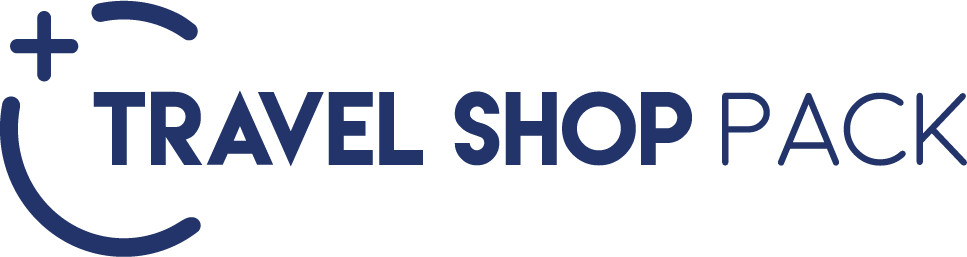 INCLUYE:CENA EN LAS PICHANCHASCHAMULA CON CHAMANPRECIO POR PERSONA: $845.00 MXNHOTELES PREVISTOS O SIMILARESHOTELES PREVISTOS O SIMILARESHOTELES PREVISTOS O SIMILARESCIUDADHOTELCATSAN CRISTOBAL DE LAS CASASPLAZA MAGNOLIASPPALENQUEMAYA TULIPANESPCAMPECHEPLAZA CAMPECHEPMERIDAGRAN REAL YUCATANPPRECIO POR PERSONA EN MXN (MINIMO 2 PERSONAS) PRECIO POR PERSONA EN MXN (MINIMO 2 PERSONAS) PRECIO POR PERSONA EN MXN (MINIMO 2 PERSONAS) PRECIO POR PERSONA EN MXN (MINIMO 2 PERSONAS) PRECIO POR PERSONA EN MXN (MINIMO 2 PERSONAS) SERVICIOS TERRESTRES EXCLUSIVAMENTESERVICIOS TERRESTRES EXCLUSIVAMENTESERVICIOS TERRESTRES EXCLUSIVAMENTESERVICIOS TERRESTRES EXCLUSIVAMENTESERVICIOS TERRESTRES EXCLUSIVAMENTEDBLTPLSGLMNRPRIMERA15480150202054012180APLICA SUPLEMENTO EN TEMPORADA ALTA, SEMANA SANTA, PASCUA, VERANO, NAVIDAD, FIN DE AÑO, PUENTES Y DÍAS FESTIVOSAPLICA SUPLEMENTO EN TEMPORADA ALTA, SEMANA SANTA, PASCUA, VERANO, NAVIDAD, FIN DE AÑO, PUENTES Y DÍAS FESTIVOSAPLICA SUPLEMENTO EN TEMPORADA ALTA, SEMANA SANTA, PASCUA, VERANO, NAVIDAD, FIN DE AÑO, PUENTES Y DÍAS FESTIVOSAPLICA SUPLEMENTO EN TEMPORADA ALTA, SEMANA SANTA, PASCUA, VERANO, NAVIDAD, FIN DE AÑO, PUENTES Y DÍAS FESTIVOSAPLICA SUPLEMENTO EN TEMPORADA ALTA, SEMANA SANTA, PASCUA, VERANO, NAVIDAD, FIN DE AÑO, PUENTES Y DÍAS FESTIVOSTARIFAS SUJETAS A CAMBIOS Y A DISPONIBILIDAD LIMITADA SIN PREVIO AVISO TARIFAS SUJETAS A CAMBIOS Y A DISPONIBILIDAD LIMITADA SIN PREVIO AVISO TARIFAS SUJETAS A CAMBIOS Y A DISPONIBILIDAD LIMITADA SIN PREVIO AVISO TARIFAS SUJETAS A CAMBIOS Y A DISPONIBILIDAD LIMITADA SIN PREVIO AVISO TARIFAS SUJETAS A CAMBIOS Y A DISPONIBILIDAD LIMITADA SIN PREVIO AVISO MENOR DE 2 A 10 AÑOS COMPARTIENDO HABITACION CON 2 ADULTOS MENOR DE 2 A 10 AÑOS COMPARTIENDO HABITACION CON 2 ADULTOS MENOR DE 2 A 10 AÑOS COMPARTIENDO HABITACION CON 2 ADULTOS MENOR DE 2 A 10 AÑOS COMPARTIENDO HABITACION CON 2 ADULTOS MENOR DE 2 A 10 AÑOS COMPARTIENDO HABITACION CON 2 ADULTOS VIGENCIA: 31 DE MARZO DE 2021VIGENCIA: 31 DE MARZO DE 2021VIGENCIA: 31 DE MARZO DE 2021VIGENCIA: 31 DE MARZO DE 2021VIGENCIA: 31 DE MARZO DE 2021